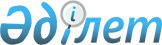 О внесении изменения в перечень категорий товаров, в отношении которых устанавливаются более продолжительные, чем установленные Таможенным кодексом Таможенного союза, предельные сроки временного ввозаРешение Коллегии Евразийской экономической комиссии от 15 сентября 2015 года № 116.
      Примечание ИЗПИ!
      Решение утрачивает силу решением Совета Евразийской экономической комиссии от 22.04.2024 № 54 (вступает в силу по истечении 30 календарных дней с даты его официального опубликования).
      В соответствии с пунктом 2 статьи 280 Таможенного кодекса Таможенного союза Коллегия Евразийской экономической комиссии решила:
      1. В перечне категорий товаров, в отношении которых устанавливаются более продолжительные, чем установленные Таможенным кодексом Таможенного союза, предельные сроки временного ввоза, утвержденном Решением Комиссии Таможенного союза от 20 сентября 2010 г. № 375, в позиции 4 текст в графе второй изложить в следующей редакции:
      "Предназначенные для технического обслуживания или ремонта самолетов гражданской авиации временно ввозимые двигатели, запасные части и оборудование, в отношении которых предоставлено полное условное освобождение от уплаты ввозных таможенных пошлин, налогов".
      2. Настоящее Решение вступает в силу по истечении 30 календарных дней с даты его официального опубликования.
					© 2012. РГП на ПХВ «Институт законодательства и правовой информации Республики Казахстан» Министерства юстиции Республики Казахстан
				
Председатель Коллегии
Евразийской экономической комиссии
В. Христенко